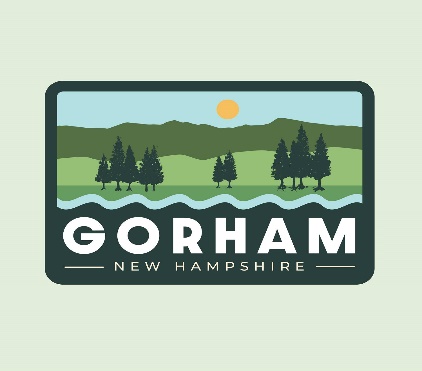 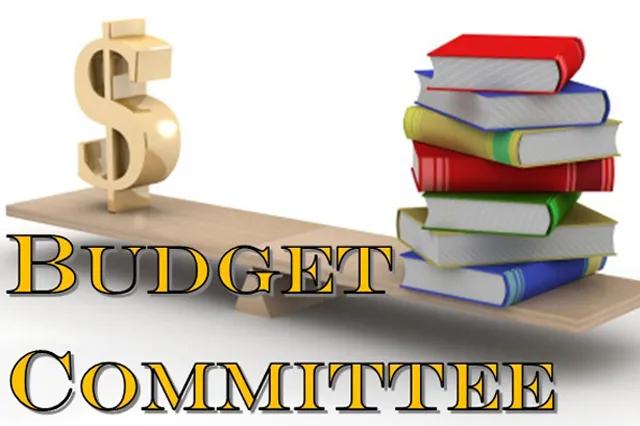 AGENDAGORHAM BUDGET COMMITTEE PUBLIC MEETING & WORK SESSIONDATE: Tuesday, January 30, 2024TIME: 6:00 – 8:00 P.M. LOCATION: Gorham Town Hall Public Meeting Room (2nd Floor)NOTE: This room can be accessed by using the first-floor elevator.Call to Order at 6:00 P.M.   NOTE: The Public is invited to watch the live-stream video at: https://townhallstreams.com/towns/gorhamnh Review and approve Meeting Minutes from January 24, 2024.Budget Reviews with Town Manager Peter Gagnon and Finance Director Bronson Paradis (Town Manager; Finance; Insurance; Town Hall; Welfare; Legal; Personnel Benefits, and Capital Reserve Funds)Budget Committee Work SessionAdjournmentThis notice is posted as a legal requirement.  Do not remove until at least one day following the meeting date.